2018東華大學繩索場地體驗活動	不管你是剛進來的大一新鮮人抑或是明年就要畢業的大四老屁股，不知道會不會對於在體育館旁邊一根一根的綠色柱子感到好奇呢？在某些時候的假日經過的時候又會看到有一群人就像不要命一樣的靠著夥伴的幫助在那個場地裡面進行活動，時不時還會伴隨著尖叫聲以及加油聲。想知道這個場地是在做什麼的嗎？想挑戰自己嗎？想認識更多人嗎？那就快報名吧！活動單位： 觀光暨休閒遊憩學系 SKYWALKER 探索體驗教育團隊活動時間：（共四梯）107年12月23日（日）08:00~12:00、14:00~17:00107年12月29日（六） 08:00~12:00、14:00~17:00活動地點：東華大學探索體驗教育繩索場(體育館旁)活動內容：認識彼此、平面活動、低空活動、高空活動活動對象： 東華大學師生活動人數：一梯30人為限報名費用： NT$400/人報名日期： 額滿為止報名方式：採網路報名 https://goo.gl/forms/uwKm97dV3ATg04Qn1繳費方式：報名後三天內匯款至指定帳戶或者私訊粉專約定繳交費用時間戶名：東華觀遊系探索體驗教育團隊張雅婷帳號：700 0091390 0007320
※注意事項：如因颱風打雷等不可抗拒之天災因素，則取消活動並辦理退費活動當天請著輕便服裝’、攜帶學生證、水、防蚊液切記勿穿著拖鞋參與活動參加同意書以及健康調查表下載填寫完後請拍照傳至粉專並在當天帶至活動場地匯款完後須將帳戶後五碼以及繳費金額私訊給粉專才算報名成功活動相關的報名結果以及注意事項，我們將會在粉絲專頁上同步更新請有興趣報名的同學密切關注【skywalker團隊】
https://ppt.cc/fMM1hx[註] 參加同意書、健康調查表下載網址： https://ppt.cc/fD05ix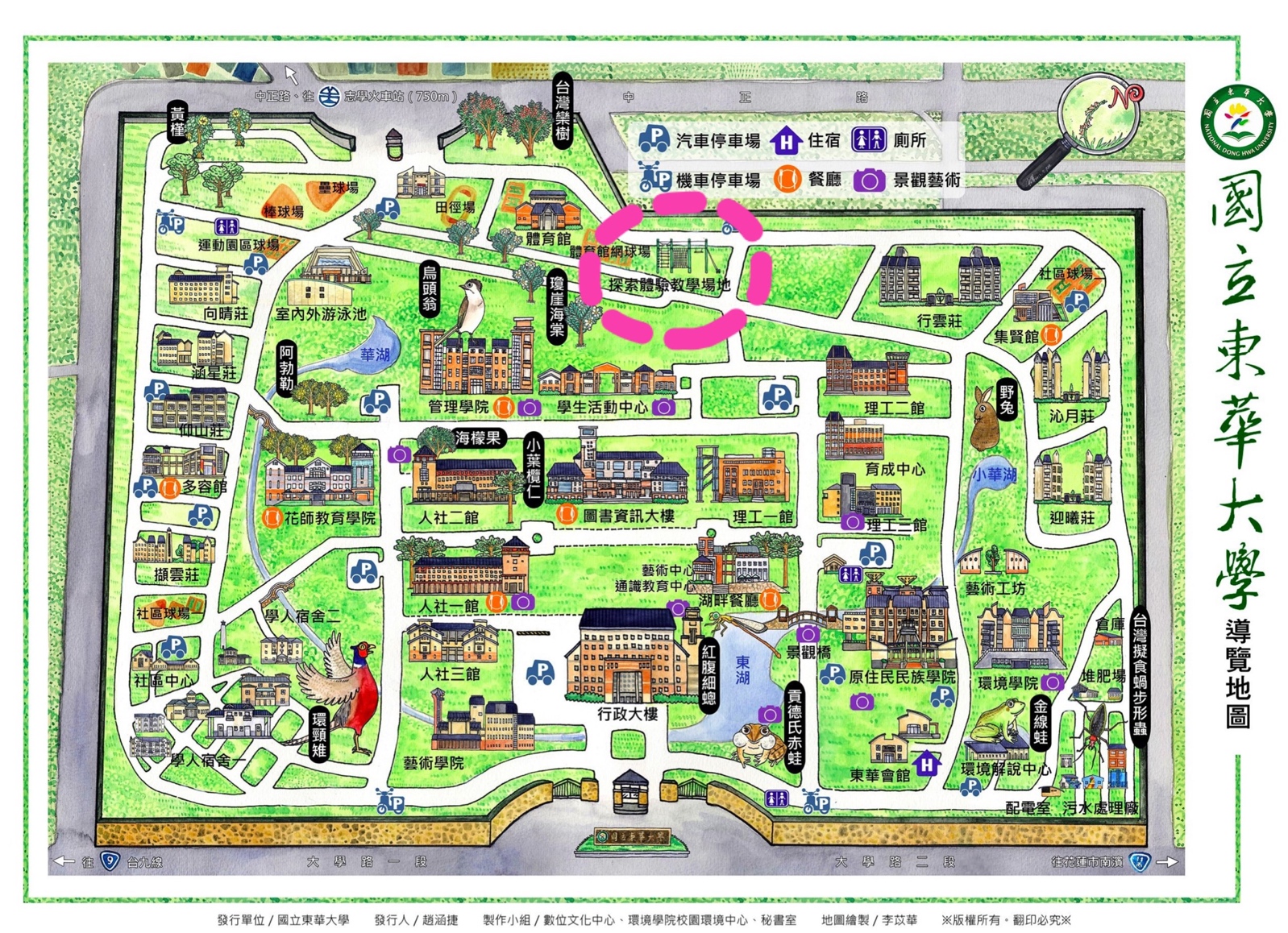 